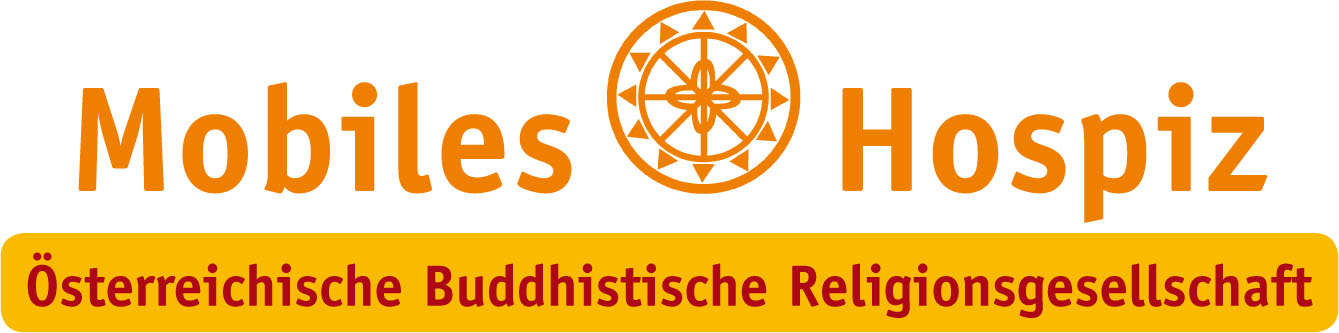 Herzliche Einladung zum Auswahltag für den Befähigungskursfür Sterbe- und TrauerbegleitungLiebe Interessentinnen und Interessenten,Ich freue mich sehr über Ihr Interesse an unserem Lehrgang.Der Auswahltag findet am Samstag, den 18. Jänner 2020, im Blindenwohlfahrtsheim, im Johann-Wilhelm-Klein-Haus, statt. Beginn: 09.00 UhrWICHTIG: Melden Sie sich bitte für den Auswahltag an, indem Sie 20,00 Euro Anmeldegebühren auf folgendes Konto überweisen. Sie sind somit angemeldet und erhalten kein Bestätigungsmail.Mobiles Hospiz der ÖBRIBAN: AT25 6000 0000 9218 9568, BIC:OPSKATWWVerwendungszweck: Auswahltag LG 24, 18.01.20bitte geben Sie Ihren Vor- und Zunamen anBeim Auswahltag wird vormittags in der Großgruppe und danach in Kleingruppen gearbeitet. Im Anschluss daran finden Einzelgespräche statt. Der Tag dient dazu, dass Sie mich kennenlernen können und ich Sie. Sie werden auch erleben, wie in etwa der Kurs abläuft: nämlich in der Großgruppe, in der Kleingruppe und in der Erfahrung mit sich selbst.Bringen Sie bitte etwas zu schreiben, sowie IHREN LEBENSLAUF (MIT FOTO) mit. Der Tag endet individuell nach den Einzelgesprächen, spätestens um 16.00 Uhr.Bitte nehmen Sie etwas zu essen und zu trinken mit. Es gibt im Blindenheim auch eine Cafeteria sowie Getränkeautomaten.Mit freundlichen Grüßen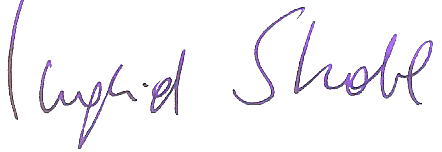 Ingrid StroblKoordinatorin Mobiles Hospiz der OEBRWegbeschreibung:Sie erreichen das Blindenwohlfahrtsheim mit öffentlichen Verkehrsmitteln: U4, Station Ober-St. Veit (Aufzug, Blindenleitsystem, barrierefrei), Ausgang Preindlsteig; Straßenbahn 49, Station Waidhausenstraße; Straßenbahn 52, Station Gruschplatz; Autobus 47a, Station HochsatzengasseMit dem Auto: Hadikgasse/Hietzinger Kai-Guldengasse (Ampel bei OBI-Baumarkt rechts), nach der Unterführung links in die Baumgartenstraße